Рабочая программа курса «Уроки безопасности» социального направления разработана на основе федерального государственного стандарта начального общего образования и программы общеобразовательных учреждений авторов: Л.П.Анастасовой, П.В.Ижевского и др. «Основы безопасности жизнедеятельности 1-4 классы» (2012); программы формирования универсальных учебных действий (ФГОС, п.19.5), требований к результатам освоения основной образовательной программы НООПояснительная запискаРабочая программа внеурочной деятельности "Уроки безопасности" для 1 класса на 2022-23 учебный год составлена в соответствии со следующими нормативно-правовыми документами:- Федеральный закон от 29 декабря 2012 г. № 273-ФЗ «Об образовании в Российской Федерации»; Федеральный закон от 31 июля 2020 г. № 304-ФЗ “О внесении изменений в Федеральный закон «Об образовании в Российской Федерации» по вопросам воспитания обучающихся” (вступает в силу с 1.09.2020)Федеральный государственный образовательный стандарт начального общего образования (утв. приказом Министерства образования и науки РФ от 6 октября 2009 г. N 373) С изменениями и дополнениями от: 26 ноября 2010 г., 22 сентября 2011 г., 18 декабря 2012 г., 29 декабря 2014 г., 18 мая, 31 декабря 2015 г., 11 декабря 2020 г.Федеральный государственный образовательный стандарт основного общего образования (утв. приказом Министерства образования и науки РФ от 17 декабря 2010 г. N 1897) С изменениями и дополнениями от: 29 декабря 2014 г., 31 декабря 2015 г., 11 декабря 2020 г.Федеральный государственный образовательный стандарт среднего общего образования (утв. приказом Министерства образования и науки РФ от 17 мая 2012 г. N 413) С изменениями и дополнениями от: 29 декабря 2014 г., 31 декабря 2015 г., 29 июня 2017 г., 24 сентября, 11 декабря 2020 г.О направлении Методических рекомендаций по уточнению понятия и содержания внеурочной деятельности в рамках реализации основных общеобразовательных программ, в том числе в части проектной деятельности. Письмо Минобрнауки России от 18.08.2017 N 09-167 О реализации курсов внеурочной деятельности, программ воспитания и социализации, дополнительных общеразвивающих программ с использованием дистанционных образовательных технологий" (вместе с "Рекомендациями по реализации внеурочной деятельности, программы воспитания и социализации и дополнительных общеобразовательных программ с применением дистанционных образовательных технологий. Письмо Минпросвещения России от 07.05.2020 N ВБ-976/04;Устав МБОУ Задонской СОШ Азовского района.Программа развития  МБОУ Задонской СОШ.  Воспитательная программа  МБОУ Задонской СОШЦель и задачи курсаЦель: обеспечение непрерывности обучения населения, начиная с младшего школьного возраста, правильным действиям в опасных для жизни и здоровья ситуациях, формирование у учащихся социального опыта модели безопасного поведения в повседневной жизни.Задачи: формирование у учащихся современного уровня культуры безопасности жизнедеятельности на основе освоения универсальных учебных действий, познания и освоения мира личности, готовности к саморазвитию и непрерывному образованию;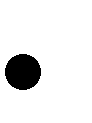   развитие у детей чувства ответственности за своё поведение, бережное отношение к своему здоровью и здоровью окружающих;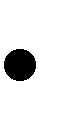  создание условий для развития	способности	формулировать	личные понятия о безопасности; развитие	умений выявлять причинно-следственные связи,	анализировать причины возникновения опасных и чрезвычайных ситуаций; создание условий для приобретения опыта самостоятельного поиска, анализа и отбора информации в области безопасности жизнедеятельности;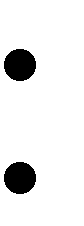 формирование способности предвидеть и предотвращать возможную опасность;формирование у учащихся коммуникативной компетенции.Место курса в образовательном процессеНа изучение предмета «Уроки безопасности» в учебном плане МБОУ  Задонской СОШ в 1 классе предусмотрено в год – 33\34 часа (33 учебные недели), в неделю – 1 час.Планируемые результатыЛичностные результатыСамоопределение:внутренняя позиции школьника на основе положительного отношения к школе,принятие образа «хорошего ученика»,самостоятельность и личная ответственность за свои поступки, установка на здоровый образ жизни;экологическая культура: ценностное отношение к природному миру, готовность следовать нормам природоохранного, нерасточительного, здоровьесберегающего поведения;социальная компетентность как готовность к решению моральных дилемм, устойчивое следование в поведении социальным нормам,начальные навыки адаптации в динамично изменяющемся мире. Смыслообразование:мотивация учебной деятельности (социальная, учебно-познавательная и внешняя),самооценка на основе критериев успешности учебной деятельности,целостный, социально ориентированный взгляд на мир в единстве и разнообразии природы, народов, культур и религий,эмпатия как понимание чувств других людей и сопереживание им. Нравственно-этическая ориентация:уважительное отношение к иному мнению, истории и культуре других народов;навыки сотрудничества в разных ситуациях, умение не создавать конфликтов и находить выходы из спорных ситуаций,эстетические потребности, ценности и чувства;этические   чувства,   прежде   всего   доброжелательность   и	эмоционально-нравственная отзывчивость,гуманистические и демократические ценности многонационального российского общества.Познавательные УУДОбщеучебные:-самостоятельно выделять и формулировать познавательную цель;использовать общие приёмы решения задач;ориентироваться в разнообразии способов решения задач;выбирать наиболее эффективные способы решения задач;рефлексия способов и условий действий,контролировать и оценивать процесс и результат деятельности;ставить и формулировать проблемы;самостоятельно создавать алгоритмы деятельности при решении проблем различного характера.осознанно и произвольно строить сообщения в устной и письменной форме, в том числе творческого и исследовательского характера;смысловое чтение;выбирать вид чтения в зависимости от цели;узнавать, называть и определять объекты и явления окружающей действительности в соответствии с содержанием учебных предметов.Знаково-символические:использовать знаково-символические средства, в том числе модели и схемы для решения задач;создавать и преобразовывать модели и схемы для решения задач;моделировать, т.е. выделять и обобщенно фиксировать группы существенных признаков объектов с целью решения конкретных задачИнформационные:поиск и выделение необходимой информации из различных источников в разных формах (текст, рисунок, таблица, диаграмма, схема);сбор информации (извлечение необходимой информации из различных источников; дополнение таблиц новыми даннымиобработка информации (определение основной и второстепенной информации; запись, фиксация информации об окружающем мире, в том числе с помощью ИКТ, заполнение предложенных схем с опорой на прочитанный текст;анализ информации;передача информации (устным, письменным, цифровым способами);интерпретация информации (структурировать; переводить сплошной текст в таблицу, презентировать полученную информацию, в том числе с помощью ИКТ);оценка информации (критическая оценка, оценка достоверности). Логические:- подведение под понятие на основе распознавания объектов, выделения существенных признаков;анализ;синтез;сравнение,сериация;классификация по заданным критериям;установление аналогий;устанавление причинно-следственных связей;построение рассуждения;обобщение.Регулятивные УУДЦелеполагание:формулировать и удерживать учебную задачу,преобразовывать практическую задачу в познавательную,ставить новые учебные задачи в сотрудничестве с учителем, Планирование:применять установленные правила в планировании способа решения;выбирать действия в соответствии с поставленной задачей и условиями её реализации,определять последовательность промежуточных целей и соответствующих им действий с учетом конечного результата;составлять план и последовательность действий;адекватно использовать речь для планирования и регуляции своей деятельности; Учебные действия:выполнять учебные действия в материализованной, гипермедийной, громкоречевой и умственной формах.использовать речь для регуляции своего действия; Прогнозирование:предвосхищать результата;предвидеть уровня усвоения знаний, его временных характеристик;предвидеть возможности получения конкретного результата при решении задачи. Контроль:сличать способ действия и его результат с заданным эталоном с целью обнаружения отклонений и отличий от эталона.использовать установленные правила в контроле способа решения;различать способ и результат действия;осуществлять итоговый и пошаговый контроль по результатуосуществлять констатирующий и прогнозирующий контроль по результату и по способу действия,Коррекция:вносить необходимые дополнения и изменения в план и способ действия в случае расхождения эталона, реального действия и его результата;вносить необходимые коррективы в действие после его завершения на основе его оценки и учёта сделанных ошибок;адекватно воспринимать предложения учителей, товарищей, родителей и других людей по исправлению допущенных ошибок.Оценка:выделять и формулировать то, что уже усвоено и что еще нужно усвоить, определять качество и уровня усвоения;устанавливать соответствие полученного результата поставленной цели;соотносить правильность выбора, планирования, выполнения и результата действия с требованиями конкретной задачи.Саморегуляция:активизация сил и энергии, к волевому усилию в ситуации мотивационного конфликта;концентрация воли для преодоления интеллектуальных затруднений и физических препятствий;стабилизация эмоционального состояния для решения различных задач.Коммуникативные УУДИнициативное сотрудничество:проявлять активность во взаимодействии для решения коммуникативных и познавательных задач,ставить вопросы,обращаться за помощью,формулировать свои затруднения;предлагать помощь и сотрудничество; Планирование учебного сотрудничества:определять цели, функции участников, способы взаимодействия;договариваться о распределении функций и ролей в совместной деятельности;задавать вопросы, необходимые для организации собственной деятельности и сотрудничества с партнёром;Взаимодействие:формулировать собственное мнение и позицию;задавать вопросы;строить понятные для партнёра высказывания;строить монологичное высказывание;вести устный и письменный диалог в соответствии с грамматическими и синтаксическими нормами родного языка;слушать собеседника;Управление коммуникацией:определять общую цель и пути ее достижения;осуществлять взаимный контроль,адекватно оценивать собственное поведение и поведение окружающих,-оказывать в сотрудничестве взаимопомощь;аргументировать свою позицию и координировать её с позициями партнёров в сотрудничестве при выработке общего решения в совместной деятельности,прогнозировать возникновение конфликтов при наличии разных точек зренияразрешать конфликты на основе учёта интересов и позиций всех участников;координировать и принимать различные позиции во взаимодействии.Предметные результаты:в познавательной сферезнания опасных и чрезвычайных ситуаций, причины их возникновения и последствия;знание алгоритмов оказания первой помощи пострадавшим при неотложных состояниях в ценностно-ориентационной сфере:умения предвидеть возникновение опасных ситуаций по характерным признакам их появления, а также на основе анализа специальной информации, получаемой из различных источников;умения применять полученные теоретические знания на практике – принимать обоснованные решения и вырабатывать план действий в конкретной опасной ситуации;умения анализировать явления техногенного и социального характера, выявлять причины их возникновения и возможные последствияв коммуникативной сфере:умения информировать о результатах своих наблюдений, участвовать в дискуссии, отстаивать свою точку зрения, находить компромиссное решение в различных ситуацияхв трудовой сфере:знания устройства и принципов действия бытовых приборов и других технических средств, используемых в повседневной жизни;умения оказывать первую помощь пострадавшим в сфере физической культуры-	формирование установки на здоровый образ жизни и безопасное поведениеПрогнозируемые результаты:Результаты по внеурочной деятельности «Уроки безопасности» направлены на формирование знаний и умений, востребованных в повседневной жизни, позволяющих адекватно воспринимать окружающий мир, предвидеть опасные и чрезвычайные ситуации и в случае их наступления правильно действовать.Ожидаемый результат обучения по данной примерной программе в наиболее общем виде может быть сформулирован как способность обучающихся правильно действовать в опасных и чрезвычайных ситуациях социального, природного и техногенного характера.   Таким образом, в результате изучения учебного курса «Уроки безопасности» в первом классе ученик должен:   Знать:основные понятия здоровья и факторов, влияющих на него;иметь представление о существующих опасных и чрезвычайных ситуаций природного, техногенного и социального характера в современных условиях жизнедеятельности;элементарные правила поведения дома, в школе, на улице. В транспорте, на проезжей части, в лесу, на водоёмах;основные задачи государственных служб по обеспечению безопасности жизнедеятельности населения;   Уметь:- использовать приобретенный в школе опыт деятельности в реальной и повседневной  жизни для:действий в опасных и чрезвычайных ситуациях;пользования бытовыми приборами;использования по назначению лекарственных препаратов;пользования бытовыми приборами;соблюдения общих правил безопасного дорожного движения;соблюдение мер пожарной безопасности дома и на природе;соблюдения мер безопасного поведения на водоёмах в любоевремя года;оказание первой медицинской помощи в неотложных состояниях;вызова (обращения) за помощью в случае необходимостисоответствующих служб экстренной помощи.Формы занятий – уроки-беседы, экскурсии, практические занятия, просмотры тематических видеосюжетов, викторины, конкурсы, практическая деятельность.Инструментарий для оценивания результатовФормы контроля и методы оценки знаний, умений и навыков обучающимися:практикумы и КТД;викторины;конкурсы рисунков;практические занятия;решение творческих заданий;разбор ситуационных задач;тестирование;создание и защита собственных творческих проектовСодержание программы«Уроки безопасности»1 классБезопасное поведение на улице (12 часов)Учащиеся знакомятся с общими правилами и законами дорожного движения, основами дорожной безопасности. Также большое внимание в данном блоке уделяется организации свободного	времени	детей	на	улице,	поведения	с	незнакомыми	людьми,	в	случае возникновения непредвиденных ситуаций. Особое внимание уделяется формированию у школьников таких качеств, как ответственность, серьёзность, рассудительность, умение предугадывать развитие событий и оценивать их последствия. Заключительным этапом изучения данного раздела является обобщающее занятие, в рамках которого дети проводят защиту группового проекта по данному блоку – презентацию страницы книги «Дорожная азбука».Безопасное поведение дома (7 часов)Школьники получают представление о наиболее часто возникающих опасных ситуациях дома, о том, что самые безобидные, на первый взгляд, вещи и предметы быта могут представлять угрозу и причинить вред жизни и здоровью в условиях неправильного, неразумного с ними обращения. Школьники получают представление о рациональной организации домашнего пространства, отвечающего требованиям детской безопасности; в процессе выполнения практических заданий закрепляют первоначальные навыки обращения с электроприборами, предметами обихода. Итогом изучения данного раздела курса «Азбука безопасности» является защита учащимися группового проекта – презентация страницы книги«Безопасный дом».Твоё здоровье (7 часов)Основным назначением является воспитание ответственного отношения детей к своему здоровью, школьники подробно знакомятся с общим понятием здоровья, его ценности в жизни человека, подводятся к пониманию необходимости бережного и заботливого отношения к собственному организму, учёта его потребностей и особенностей. Дети учатся выстраивать собственный оптимальный режим дня с учётом всех потребностей своего организма. В процессе выполнения практических заданий у учащихся формируется первоначальный личный опыт здоровьесберегающей деятельности, школьники получают основополагающие представления о роли физической культуры и спорта, личной гигиены для здоровья человека, его образования, труда и творчества. Учащиеся подводятся к пониманию того, что здоровый образ жизни является залогом успешного, благополучного человека. В завершении работы над данным блоком учащиеся защищают групповой проект – презентуют страницу книги «Моё здоровье – в моих руках»Безопасное поведение в природе (7\8 часов)Школьники знакомятся с общими правилами поведения в природе, учатся бережному, ответственному отношению к природе и её богатствам, продуктам окружающей среды, рациональному и оправданному потреблению природных даров. Дети получают представление о возможных экстремальных ситуациях природного характера и о способах действий в них, учатся находить применение полученным знаниям в процессе проектирования различных жизненных ситуаций. Завершением изучения данного раздела курса «Азбука безопасности» является защита детьми группового проекта – презентация страницы книги«Природа и мы»Тематическое планирование«Уроки безопасности»классКалендарно-тематическое планирование«Уроки безопасности»1классУровень  результатов работы по программе:Первый уровень результатов — приобретение школьником социальных знаний (об общественных нормах, устройстве общества, о социально одобряемых и неодобряемых формах поведения в обществе и т. п.), первичного понимания социальной реальности и повседневной жизни.Результаты первого уровня:- приобретение школьником социальных знаний,    понимания социальной реальности и повседневной жизни:- участие в различных видах игровой, изобразительной, творческой  деятельности;- расширение кругозора о мире профессий,- заинтересованность в развитии своих способностей, участие в обсуждении и выражение своего отношения к изучаемой профессии, возможность попробовать свои силы в различных областях коллективной деятельности;- способность  добывать новую информацию из различных источниковОсобенности организации образовательного процессаВыполнение образовательной программы начального общего образования в 1-4 классах обеспечивается через реализацию учебного плана урочной и плана внеурочной деятельности. Организация занятий по направлениям раздела «Внеурочная деятельность» является неотъемлемой частью образовательного процесса в образовательном учреждении и реализуется, насколько это возможно, с учётом выбора и пожелания родителей. Внеурочная деятельность организуется по следующим направлениям развития личности обучающихся:спортивно-оздоровительное;художественно-эстетическое;научно-познавательное;проектная деятельность;гражданско-патриотическоеобщественно-полезная деятельность.Миссия начальной школы - научить ребенка учиться, заложить способы учебной деятельности. На этой ступени реализуются образовательные программы расширенного развивающего обучения и решаются следующие задачи:1.   Оказание помощи ребенку в прохождении трудностей в различных видах деятельности, формировании самостоятельности.2.   Развитие  интеллекта.3.   Формирование потребности в творческой деятельности.4.   Воспитание коммуникабельности.5.   Формирование трудовых навыков и нравственных представлений.Учет воспитательного потенциала  курса внеурочной деятельности.  

Внеурочная деятельность – это часть основного образования, которая нацелена на помощь педагогу и ребёнку в освоении нового вида учебной деятельности, сформировать учебную мотивацию, внеурочная деятельность способствует расширению образовательного пространства, создаёт дополнительные условия для развития учащихся, происходит выстраивание сети, обеспечивающей детям сопровождение, поддержку на этапах адаптации, способность базовые знания осознанно применять в ситуациях, отличных от учебных.Методическое обеспечение: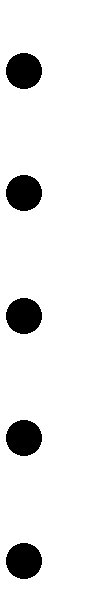 разработки занятий, художественные произведения, иллюстрации, мультимедийные презентации, видеоматериалы.Техническое оснащение занятий: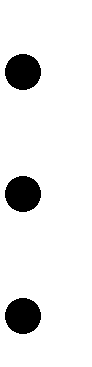 компьютер, интерактивная доска, ноутбуки.Дидактический материал: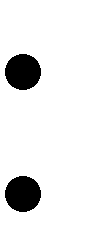 игрушки,раздаточный материал.Литература:   Анастасова Л.П., Ижевский П.В., Иванова Н.В.Программа по основам безопасности жизнедеятельности «Жизнь без опасностей. Первые шаги к самостоятельности» - М.,1996. Белая Н.Ю. Как обеспечить безопасность дошкольников - М.,2000.Григорьев Д. В. Внеурочная деятельность школьников. Методический конструктор: пособие для учителя/Д. В.Григорьев, П. В. Степанов -М.:Просвещение,2010.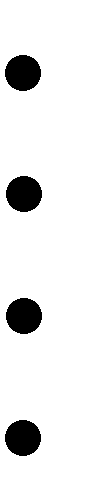 Логинова Л. «365 уроков безопасности». -«Айрис Пресс», Москва. 2000. Авдеева Н.Н., Князева О.Л., Стеркина Р.Б. Безопасность. - С.П., 2002.Белая Н.Ю. Как обеспечить безопасность дошкольников - М.,2000.Григорьев Д. В. Внеурочная деятельность школьников. Методический конструктор: пособие для учителя/Д. В.Григорьев, П. В. Степанов -М.:Просвещение,2010.«365 уроков безопасности». Л.Логинова-«Айрис Пресс», Москва. 2000. Сценарии праздников для детей и взрослых. Подвижные игры – Мир Книги, Москва, 2003. DVD «Уроки осторожности» - ТО «Маски», Москва, 2009.DVD «Уроки хорошего поведения» - ТО «Маски», Москва, 2009.DVD«Азбука безопасности.Смешарики» - ООО «Смешарики», концепция сериала и персонажи, 2003-2011Интернет-ресурсы: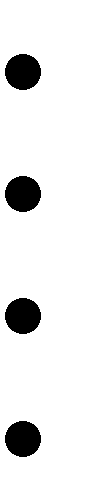 numi.ru/download.php?id=35025.Педагогический проект. «Безопасность шаг за шагом».nsportal.ru/shkola/osnovy-bezopasnosti.../metodicheskie-rekomendatsii-...http://summercamp.ru/index.php?title=Подвижные_игры_для_детей_младшего_ возраста_(7–10_лет)http://www.spas-extreme.ru/ Портал детской безопасности№п/пТема занятияТема занятияДатапланФорма проведения занятияЦОРЦОРБезопасное поведение на улице (12часов)Безопасное поведение на улице (12часов)Безопасное поведение на улице (12часов)Безопасное поведение на улице (12часов)Безопасное поведение на улице (12часов)1Как рождаются опасные событияКак рождаются опасные события01.09.22гбеседаhttp://www.spas-extreme.ruhttp://www.spas-extreme.ru2Внимание, дорога! Наш друг и помощник – светофорВнимание, дорога! Наш друг и помощник – светофор08.09.22гПрактическое занятиеhttp://www.school-obz.orghttp://www.school-obz.org3Путешествие в страну дорожных знаковПутешествие в страну дорожных знаков15.09.22гиграhttp://www.spas-extreme.ru/ http://www.spas-extreme.ru/ 4Опасные ситуации на дорогеОпасные ситуации на дороге22.09.22гПрактическое занятиеhttp://www.spas-extreme.ruhttp://www.spas-extreme.ru5На загородной дорогеНа загородной дороге29.09.22гГрупповая работаhttp://www.spas-extreme.ru/ http://www.spas-extreme.ru/ 6Мы – пассажирыМы – пассажиры06.10.22гиграhttp://www.spas-extreme.ruhttp://www.spas-extreme.ru7Правило перехода проезжей части дорогиПравило перехода проезжей части дороги13.10.22гПрактическое занятиеhttp://www.school-obz.orghttp://www.school-obz.org8Опасности улицыОпасности улицы20.10.22гбеседаhttp://www.spas-extreme.ruhttp://www.spas-extreme.ru9Как вести себя с незнакомыми людьми на улицеКак вести себя с незнакомыми людьми на улице27.10.22гпрактикумhttp://www.spas-extreme.ruhttp://www.spas-extreme.ru                                               1 четверть                                               1 четверть9 ч10.Твой дворТвой двор10.11.22гбеседаhttp://www.spas-extreme.ru/ http://www.spas-extreme.ru/ 11.Терроризм – это опасноТерроризм – это опасно17.11.22гбеседаhttp://www.spas-extreme.ru/ http://www.spas-extreme.ru/ 12.Если ты потерялся. Твои координатыЕсли ты потерялся. Твои координаты24.11.22гПрактическое занятиеhttp://www.spas-extreme.ruhttp://www.spas-extreme.ruБезопасное поведение дома (7 часов)Безопасное поведение дома (7 часов)Безопасное поведение дома (7 часов)Безопасное поведение дома (7 часов)Безопасное поведение дома (7 часов)13Как могут стать опасными обычные домашние вещиКак могут стать опасными обычные домашние вещи01.12.22гиграhttp://www.school-obz.orghttp://www.school-obz.org14.Как подружиться с электричествомКак подружиться с электричеством08.12.22гбеседаhttp://www.spas-extreme.ruhttp://www.spas-extreme.ru15.Что делать при запахе газаЧто делать при запахе газа15.12.22гПрактическое занятиеhttp://www.spas-extreme.ru/ http://www.spas-extreme.ru/ 16.Огонь - враг или другОгонь - враг или друг22.12.22гбеседа http://www.0-1.ru http://www.0-1.ru17.Разговор по телефонуРазговор по телефону29.12.22гПрактическое занятиеhttp://www.school-obz.orghttp://www.school-obz.org                                             2 четверть                                             2 четверть8ч18.Если кто-то звонит в твою дверьЕсли кто-то звонит в твою дверь12.01.23гбеседаhttp://www.spas-extreme.ru/ http://www.spas-extreme.ru/ 19.Поговорим о домашней аптечкеПоговорим о домашней аптечке19.01.23гПрактическое занятиеhttp://www.spas-extreme.ru/ http://www.spas-extreme.ru/ Твоё здоровье (7 часов)Твоё здоровье (7 часов)Твоё здоровье (7 часов)Твоё здоровье (7 часов)Твоё здоровье (7 часов)20.Личная гигиенаЛичная гигиена26.01.23гбеседа21Витамины – наши друзья02.02.23г02.02.23гТворческая лабораторияhttp://www.school-obz.org22Как не простудиться09.02.23г09.02.23гиграhttp://www.spas-extreme.ru/ 23Чем важен сон16.02.23г16.02.23гбеседаhttp://www.spas-extreme.ru24.О вкусной и здоровой пище02.03.23г02.03.23гТворческая работаhttp://www.spas-extreme.ru/ http://www.spas-extreme.ru/ 25.Вредные привычки09.03.23г09.03.23гбеседаhttp://www.school-obz.orghttp://www.school-obz.org26.Если ты поранился16.03.23г.16.03.23г.Практическое занятиеhttp://www.spas-extreme.ruhttp://www.spas-extreme.ru                                                 3 четверть9ч9чБезопасное поведение в природе (7\8 часов)Безопасное поведение в природе (7\8 часов)Безопасное поведение в природе (7\8 часов)Безопасное поведение в природе (7\8 часов)Безопасное поведение в природе (7\8 часов)Безопасное поведение в природе (7\8 часов)Безопасное поведение в природе (7\8 часов)Безопасное поведение в природе (7\8 часов)27.Солнце, воздух и вода – наши лучшие друзья30.03.23г30.03.23гбеседаhttp://www.spas-extreme.ruhttp://www.spas-extreme.ru28.Как не заблудиться в лесу06.04.23г06.04.23гИгра-практикумhttp://www.spas-extreme.ru/ http://www.spas-extreme.ru/ 29.Ядовитые растения и грибы13.04.23г13.04.23гбеседаhttp://www.school-obz.orghttp://www.school-obz.org30.Правила безопасности на воде20.04.23г20.04.23гбеседаhttp://www.spas-extreme.ru/ http://www.spas-extreme.ru/ 31.Безопасность при любой погоде27.04.23г27.04.23гИгра-практикумhttp://www.spas-extreme.ruhttp://www.spas-extreme.ru32.Мы и животные04.05.23г04.05.23гбеседаhttp://www.spas-extreme.ru/ http://www.spas-extreme.ru/ 33\34Когда кусаются насекомые11.05.23г18.05.23г11.05.23г18.05.23гбеседаhttp://www.spas-extreme.ruhttp://www.spas-extreme.ru                            4 четверть7\8ч7\8ч№п/пТема занятияТема занятияДатапланДатапланДата фактДата фактБезопасное поведение на улице (12часов)Безопасное поведение на улице (12часов)Безопасное поведение на улице (12часов)Безопасное поведение на улице (12часов)Безопасное поведение на улице (12часов)Безопасное поведение на улице (12часов)Безопасное поведение на улице (12часов)1Как рождаются опасные событияКак рождаются опасные события01.09.22г01.09.22г2Внимание, дорога! Наш друг и помощник – светофорВнимание, дорога! Наш друг и помощник – светофор08.09.22г08.09.22г3Путешествие в страну дорожных знаковПутешествие в страну дорожных знаков15.09.22г15.09.22г4Опасные ситуации на дорогеОпасные ситуации на дороге22.09.22г22.09.22г5На загородной дорогеНа загородной дороге29.09.22г29.09.22г6Мы – пассажирыМы – пассажиры06.10.22г06.10.22г7Правило перехода проезжей части дорогиПравило перехода проезжей части дороги13.10.22г13.10.22г8Опасности улицыОпасности улицы20.10.22г20.10.22г9Как вести себя с незнакомыми людьми на улицеКак вести себя с незнакомыми людьми на улице27.10.22г27.10.22г                                               1 четверть                                               1 четверть9 ч9 ч10.Твой дворТвой двор10.11.22г10.11.22г11.Терроризм – это опасноТерроризм – это опасно17.11.22г17.11.22г12.Если ты потерялся. Твои координатыЕсли ты потерялся. Твои координаты24.11.22г24.11.22гБезопасное поведение дома (7 часов)Безопасное поведение дома (7 часов)Безопасное поведение дома (7 часов)Безопасное поведение дома (7 часов)Безопасное поведение дома (7 часов)Безопасное поведение дома (7 часов)Безопасное поведение дома (7 часов)13Как могут стать опасными обычные домашние вещиКак могут стать опасными обычные домашние вещи01.12.22г01.12.22г14.Как подружиться с электричествомКак подружиться с электричеством08.12.22г08.12.22г15.Что делать при запахе газаЧто делать при запахе газа15.12.22г15.12.22г16.Огонь - враг или другОгонь - враг или друг22.12.22г22.12.22г17.Разговор по телефонуРазговор по телефону29.12.22г29.12.22г                                             2 четверть                                             2 четверть8ч8ч18.Если кто-то звонит в твою дверьЕсли кто-то звонит в твою дверь12.01.23г12.01.23г19.Поговорим о домашней аптечкеПоговорим о домашней аптечке19.01.23г19.01.23гТвоё здоровье (7 часов)Твоё здоровье (7 часов)Твоё здоровье (7 часов)Твоё здоровье (7 часов)Твоё здоровье (7 часов)Твоё здоровье (7 часов)Твоё здоровье (7 часов)20.Личная гигиенаЛичная гигиена26.01.23г26.01.23г21Витамины – наши друзья02.02.23г02.02.23г22Как не простудиться09.02.23г09.02.23г23Чем важен сон16.02.23г16.02.23г24.О вкусной и здоровой пище02.03.23г02.03.23г25.Вредные привычки09.03.23г09.03.23г26.Если ты поранился16.03.23г.16.03.23г.                                                 3 четверть9ч9ч27.Солнце, воздух и вода – наши лучшие друзья30.03.23г30.03.23г28.Как не заблудиться в лесу06.04.23г06.04.23г29.Ядовитые растения и грибы13.04.23г13.04.23г30.Правила безопасности на воде20.04.23г20.04.23г31.Безопасность при любой погоде27.04.23г27.04.23г32.Мы и животные04.05.23г04.05.23г33\34Когда кусаются насекомые11.05.23г18.05.23г11.05.23г18.05.23г                            4 четверть7\8ч7\8ч